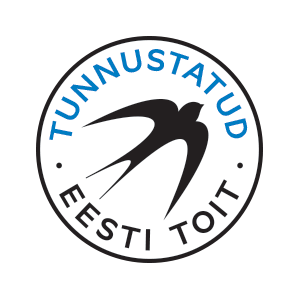 Tootele EPKK päritolu-ja kvaliteedimärgi Pääsukesemärk ehk„Tunnustatud Eesti Toit" taotlemise avaldusNB! Palun täita iga toote kohta eraldi avaldus! Tootja andmed:Postiaadress:Toote andmed: 1. Tootegrupp (alla kriipsutada, sobiva puudumisel  lisage):2. Toote nimi:3. Lisage eraldi dokumendina:* tootekirjeldus – vorm lisa nr. 4_2020* toote põhitooraine eestimaist päritolu tõendava dokumendi koopia* toote füüsikalis-keemiliste ja mikrobioloogiliste laborianalüüside tulemuste koopiad * pilt tootest (EPKK andmebaasi lisamiseks, kui tootele omistatakse märk)4. Kauplused, kust soovitate osta oma tooteid testimiseks: 1.2.3.EPKK garanteerib koos avaldusega esitatud andmete konfidentsiaalsuse.Avaldus palun saata hiljemalt 18. juuniks 2020  e-mailile evi@epkk.ee, tel 5097819.Avalduse EPKK-le edastamise kuupäev: Avalduse edastaja nimi:	Allkirjastatud digitaalselt või allkiri:	Ettevõtte nimi:Registrikood:Tel:E-mail:Tel:E-mail:Kontaktisik:E-mail:Koduleht:Koduleht:Tel: lihatoodepagaritoodeaedviljatoodehoidistaimeteekalatoodeteraviljatoodemesivalmistoitmittealkohoolne jookpiimatoodekondiitritoodekasteimiku ja väikelaste toitalkohoolne jook